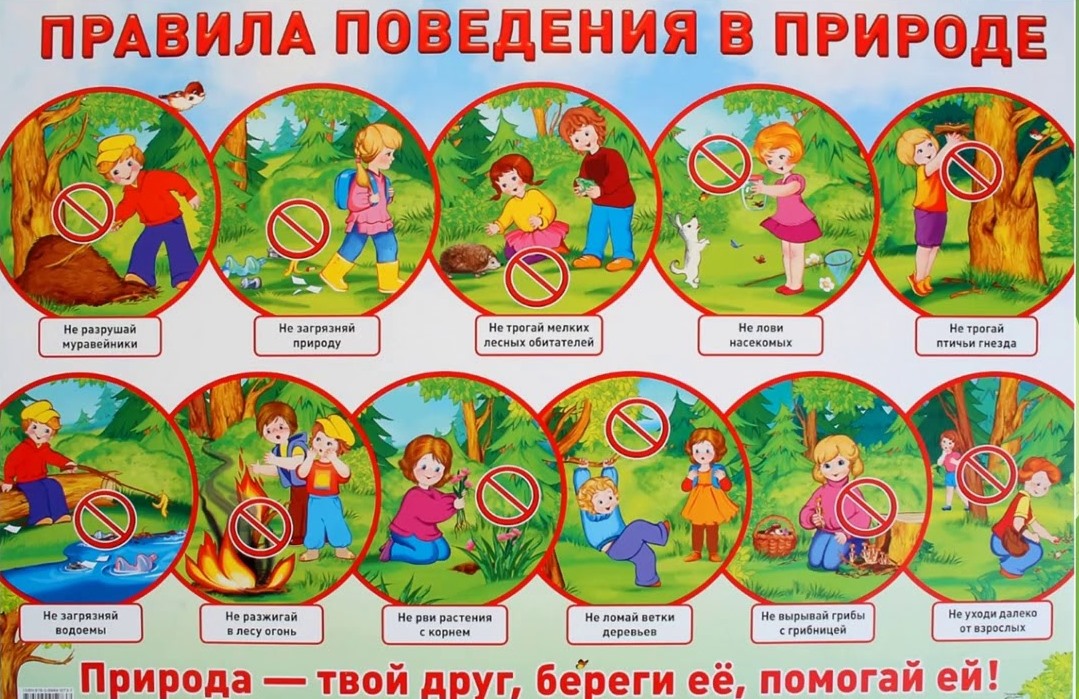         Самое загадочное и удивительное из всего, что окружает человека -природа. Она дарит незабываемые мгновенья радости, спокойствия и гармонии. Особенно остро природу               воспринимают	дети	– многообразие, яркость и живописность окружающего мира оказывают воздействие на все чувства малышей. Мир природы оставляет в детских сердцах незабываемые впечатления, а насыщенные краски, неожиданные встречи, и величие природы вызывает вполне объяснимое желание – потрогать и попробовать все, что окружает.         Именно поэтому любознательные малыши нередко оказываются  в опасности – незнакомые с основами безопасного поведения, дети могут навредить не только природе, но и самим себе. Потому крайне важно объяснять мальчишкам и девчонкам правила безопасного поведения на природе и последствия неосторожных поступков.Главные правила поведения на природе для детей дошкольного возрастаДля малышей самый лучший вариант знакомства с окружающим миром – засовывание в рот всего, что попадается на пути. А потому объекты живой природы могут стать причиной опасности. Стоит объяснить крохам, что нельзя пробовать встречающиеся ягоды, не показав их взрослым. То же касается и других даров природы. До детей постарше следует донести информацию о       том,	как	правильно перемещаться по лесу: ни в коем случае нельзя носиться, сломя		голову,		ведь споткнувшись о случайный камень или корень можно серьезно пораниться.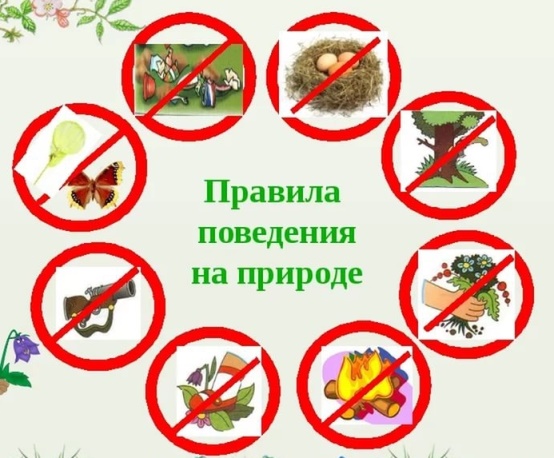 Памятка безопасностиБЕРЕГИТЕ ПРИРОДУ!БЕРЕГИТЕ ЖИВОТНЫХ!ЛЕС – ЭТО ДОМ ЖИВОТНЫХ!ЗАПОМНИТЕ ПРАВИЛА ПОВЕДЕНИЯ В ЛЕСУ И ВЫПОЛНЯЙТЕ ИХ!!!Подготовила учитель – дефектолог группы №6 Федосова С.Ю.Время годаНельзяВеснарвать первоцветы;разорять птичьи гнезда;выжигать прошлогоднюю траву.Летообрывать паутину и убивать пауков;стараться поймать бабочек, пчел, стрекоз;собирать ягоды и грибы, с которыми раньше не был знаком.Осеньподжигать сухие листья и травусбивать грибы.Зимазадевать и ломать хрупкие ветки;пугать лесных обитателей.В любое время годаповреждать кору деревьев;оставлять непотушенные костры;шуметь;ломать побеги кустарников и ветви деревьев;ловить зверьков, птиц, уносить их домой;оставлять мусор.